A jövő nemzedékének segítői – az óvodai és iskolai szociális segítők és 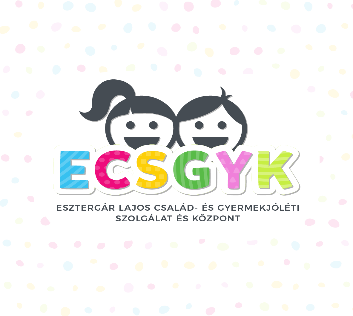 a szociális és gyermekjóléti ellátásában dolgozó szakemberek mindennapjai a gyakorlatban című II. pécsi konferenciaJELENTKEZÉSI LAPIdőpont: 2024. április 9-10-11.A konferencia helyszíne: 	Pécsi Kulturális Központ Apáczai Művelődési Ház - előadások (7632 Pécs, Apáczai Csere János körtér 1.)Esztergár Lajos Család- és Gyermekjóléti Szolgálat és Központ - workshop (7632 Pécs, Anikó u. 1.) Tájékoztatjuk a jelentkezőket, hogy a Konferenciánk minősített képzés. Ez azt jelenti, hogy a résztvevők 2 szakmai nap tartózkodás (!) esetén kreditpontban részesülnek.Adatok:Amennyiben azt szeretnék, hogy a számla több részvevő költségét tartalmazza, úgy kérjük, hogy itt sorolják fel a munkatársak nevét, illetve tegyen „x” jelet annak a munkatársnak a neve mellé, aki a számlát átveszi!JELENTKEZÉSI LAPOT AZONBAN VALAMENNYI JELENTKEZŐ NEVÉRE KI KELL TÖLTENI!Kérjük, hogy tegyen „X” jelet az igényelt szolgáltatás mellé!A menüket a jelentkezési laphoz mellékletként csatoljuk! Kérem jelölje be, hogy „A”, vagy „B” menüt kér!Kérem „x-vel” jelezze, ha az étkezéssel kapcsolatban speciális kérése van (csak az alább felsorolt ételérzékenységre tudunk ebédet biztosítani, felár ellenében – kérem a megfelelő árat vegye figyelembe):WORKSHOP kínálatKérjük jelölje „X” jellel azt a szekciót, amelyen részt kíván venni 2024. április 10-én! A workshopok 10.00-13.00 óráig kerül megszervezésre két helyszínen. 3 workshop a PKK Apáczai Művelődési Házban (a konferencia helyszínén), 3 workshop pedig az ECSGYK Központi épületében kerül megszervezésre. A két helyszín 5 perc sétára van egymástól. A workshopok helyszínéről a konferenciát megelőzően valamennyi jelentkezőt emailben tájékoztatjuk.Fakultatív programra jelentkezésMindkét fakultatív program INGYENES! A Kvíz estre pogácsával és alkoholmentes itallal várjuk vendégeinket!Kedvezményes szállás lehetőségeket a konferencia időpontjában a jelentkezési laphoz csatolva mellékeljük. A szállásfoglalást minden résztvevő egyénileg intézi, de felhívjuk a figyelmüket arra, hogy a mellékelt ajánlatokat kizárólag az ECSGYK Konferencia résztvevőinek állították össze a szolgáltatók, kedvezményes árral. KÉRJÜK a foglalásnál a kiközvetített szolgáltatóknál jelezzék, hogy az ECSGYK Konferencia résztvevői!A konferencia részvételi díja a szállásköltséget nem tartalmazza!JELENTKEZÉSI HATÁRIDŐ:A jelentkezési lapot 2024. MÁRCIUS 19. napjáig kérjük megküldeni az ecsgyk.konferencia2024@gmail.com e-mail címre.Minden jelentkezést e-mailen visszaigazolunk!FIZETÉSI HATÁRDŐ: 2024. ÁPRILIS 02.A részvételi költséget az alábbi számlaszámra kérjük megküldeni, a díjbekérő alapján, melyet emailen küldünk meg valamennyi résztvevőnek!Számlaszám: 11731001-16627556Kedvezményezett megnevezése: Esztergár Lajos Család- és Gyermekjóléti Szolgálat és KözpontKérjük, hogy az átutalás megjegyzésébe tüntessék fel a részvevő(k) nevét!Számlát a részvételi díj befizetése után juttatjuk el a résztvevőknek.További információ Szalay Csilla szervezőtől, a szabone.csilla@ecsgyk.hu e-mail címen, vagy a +36 30/173-3212 telefonszámon kérhető.Felhívjuk figyelmét, hogy a befizetett részvételi díjat csak az írásban, 2024. április 02-ig beérkezett lemondás esetén áll módunkban visszafizetni.   Minden egyéb esetben nem tudjuk visszafizetni a befizetett részvételi díjat!A Konferencián való részvétel feltétele: a részvételi díj megadott határidőig történő átutalása.A jelentkezéseket érkezési sorrendben tudjuk elfogadni, a helyek száma korlátozott (300 fő)A GDPR, az Európai Unió új Adatvédelmi Rendelete értelmében a kérdőív kitöltésével Ön hozzájárul adatainak kezeléséhez. Adatait a konferencia ideje alatt bizalmasan kezeljük, ezt követően adatbázisunkból töröljük.A jelentkezési lapot minden jelentkező esetében külön kérjük kitölteni!Jelentkezési határidő: 2024. március 19.Fizetési határidő: 2024. április 02.Mellékletek:szállásajánlatebédhez menü kínálatFelhívás – Jó módszerek, jó gyakorlat PÁLYÁZAT és mellékleteiFelhívás – „Ki vagyok én?” – A plakát beszél helyettemFelhívás – „Gyere Te is Pécsre, az ECSGYK Konferenciára!”TÁMOGATÓINK: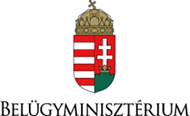 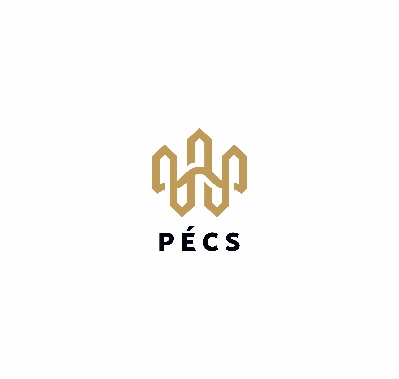 Jelentkező személy neveJelentkező személy email címeJelentkező személy telefonszámaSzervezet/intézmény megnevezéseSzervezet/intézmény pontos címeSzervezet/intézmény email címeSzervezet/intézményvezetőjének neveSzámlázási név (ha eltér a szervezet nevétől)Számlázási pontos cím (ha eltér a szervezet címétől)Szervezet/intézmény adószáma (amire a számlát ki kell állítani)Amennyiben magánszemélyként igényel számlát, akkor NÉV és pontos LAKCÍM megjelölése szükségesEmail cím, amire a számlát kell megküldeni1.2.3.4.5.6.7.Az alábbi napijeggyel kívánok részt venni a programon:Az alábbi napijeggyel kívánok részt venni a programon:EbéddelEbéddelSpeciális ebéddelEbéd nélkülAz alábbi napijeggyel kívánok részt venni a programon:Az alábbi napijeggyel kívánok részt venni a programon:A menüB menü1.Napijegy ebéddel 2024.04.09-én, kedden 11.000 Ft/fő/napSpeciális étkezéssel: 12.000 Ft/fő/nap(Az ár tartalmazza a szakmai programon való részvételt, büfét és az ebédet.)2.Napijegy ebéd nélkül 2024.04.09-én, kedden 9.500 Ft/fő/nap (Az ár tartalmazza a szakmai programon való részvétel és a büfét.)3.Napijegy ebéddel 2024.04.10-én, szerdán 11.000 Ft/fő/napSpeciális étkezéssel: 12.000 Ft/fő/nap(Az ár tartalmazza a szakmai programon való részvételt, büfét és az ebédet.)5.Napijegy ebéd nélkül 2024.04.10-én, szerdán 9.500 Ft/fő/nap (Az ár tartalmazza a szakmai programon való részvétel és a büfét.)6.Napijegy ebéd nélkül 2024.04.11-én, csütörtökön 9.000 Ft/fő/nap (Az ár tartalmazza a szakmai programon való részvétel és a büfét.)Laktózmentes étrendTejmentes étrendGluténmentes étrend1.„Hogyan valósítsam meg?” – csoportos és közösségi programok megvalósítása a gondolat születésétől a lebonyolításig2.„Mi van ezzel a gyerekkel?” Vegyük észre és kezeljük már az óvodákban! A magatartászavar, viselkedészavar és egyéb mentális és neurológiai problémák korai felismerése, kezelése3.Gyökereket és szárnyakat – Utazás az iskolai szociális segítők eszköztára körül4.Játék Tér, Játék Tár5.„Tegyük láthatóvá az emberkereskedelmet!” – mit tehetünk a korai felismerésért, hogyan hozzuk közelebb a témát az oktatási intézményekben a gyermekekhez és a mindennapokban a jelzőrendszeri tagokhoz?6.Jó módszerek, gyakorlatok - PÁLYÁZATFakultatív program megnevezéseIdőpontRÉSZT VESZEKNEM VESZEK RÉSZTKvíz est, zenés-táncos kikapcsolódással (ECSGYK Központi épülete – 7632 Pécs, Anikó u. 1.)2024.04.09. esteTársasjátékok kipróbálása és szakmai beszélgetések egymás között2024.04.10. este